REGULAMIN MIEJSKIEGO KONKURSU PLASTYCZNEGO   PT.: „BEZPIECZNE  WAKACJE ”POD HONOROWYM PATRONATEM
 PREZYDENTA MIASTA PUŁAWY PANA PAWŁA MAJA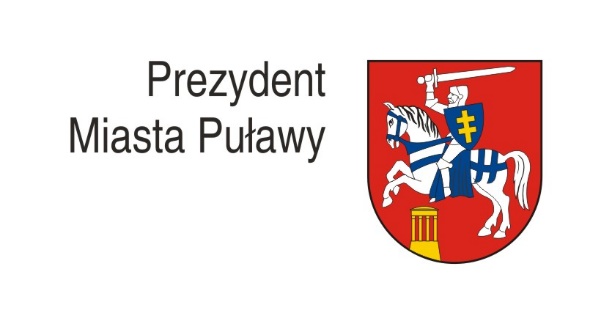 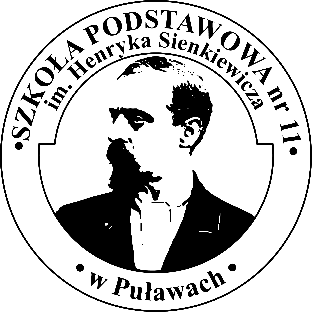 §1.POSTANOWIENIA OGÓLNENiniejszy Regulamin, zwany dalej „Regulaminem”, określa warunki uczestnictwa                        w Miejskim Konkursie Plastycznym “Bezpieczne wakacje” zwanym dalej „Konkursem”, a także kryteria oceny prac konkursowych i warunki nagradzania zwycięzców.Organizatorem Konkursu jest Szkoła Podstawowa nr 11 im. H. Sienkiewicza 
w Puławach, zwana dalej „Organizatorem”.Patronat Honorowy nad konkursem sprawuje Prezydent Miasta Puławy- Paweł Maj. Koordynatorami Konkursu są: Małgorzata Kuś, Patrycja Galec, Justyna Rusek, Monika Szaruga.  §2.CEL KONKURSUCelem głównym konkursu jest:Propagowanie zasad bezpiecznego wypoczynku (nad wodą, na słońcu, w górach, 
w lesie, w miejscu zamieszkania).Promowanie aktywnych i bezpiecznych form spędzania wolnego czasu.Kształtowanie umiejętności i nawyku wyboru bezpiecznych zachowań 
w codziennych sytuacjach życiowych ze szczególnym  uwzględnieniem  profilaktyki zagrożeń występujących w okresie wakacji.Rozwijanie zdolności plastycznych dzieci.   §3.ZAKRES TERYTORIALNY, UCZESTNICY, TEMATYKAKonkurs skierowany jest do uczniów klas trzecich szkół podstawowych z terenu miasta Puławy, którzy w formie plakatu przestawią tematykę bezpieczeństwa związanego 
z letnim wypoczynkiem wakacyjnym.§4.WYMOGI KONKURSOWEPraca konkursowa powinna być przedstawiona w formie plakatu o formacie A3. Praca powinna być wykonana samodzielnie, indywidualnie.Plakat powinien zawierać informacje w formie treści oraz informacje przedstawione 
za pomocą rysunków, symboli wykonanych ręcznie. Prace konkursowe nie mogą być wykonane przy pomocy różnego rodzaju urządzeń jak np. komputer. W Konkursie nie mogą brać udziału prace prezentowane w innych konkursach plastycznych, na wystawach, itp.Każda praca plastyczna powinna zawierać metryczkę, którą należy wypisać wg wzoru (załącznik Nr 3) i trwale przymocować na odwrocie pracy.§5.WARUNKI UCZESTNICTWA I HARMONOGRAM KONKURSUUdział w Konkursie i podanie danych związanych z udziałem w nim są całkowicie dobrowolne. Zgłoszenie pracy konkursowej jest równoznaczne z akceptacją Regulaminu. Prace konkursowe należy w terminie do 10 czerwca 2022 roku dostarczyć na adres:Szkoła Podstawowa nr 11 im. H. Sienkiewicza, ul. Legionu Puławskiego 8, 
      24-100      Puławy,  tel. 81 458 66 00, sp11@um.pulawy.plKażda szkoła może zgłosić 3 prace. Prace powinny być wykonane samodzielnie.W Konkursie wezmą udział tylko prace spełniające warunki wskazane w Regulaminie, dostarczone do 10 czerwca 2022r.Do pracy konkursowej powinny być dołączone podpisane przez przedstawicieli ustawowych lub opiekunów prawnych uczestnika oświadczenia, których treść zawierają załączniki na końcu dokumentu.§6.KOMISJA KONKURSOWAOrganizator konkursu powołuje komisję konkursową, zwaną dalej „Komisją”, składającą  się z 3 członków.Komisja czuwa nad prawidłowością przebiegu konkursu, dokonuje oceny prac konkursowych, wyłania najlepsze spośród nich oraz przyznaje nagrody.Decyzja Komisji, co do wyboru najlepszych prac, jest ostateczna i nie przysługuje 
od niej odwołanie.§7.OCENA PRAC KONKURSOWYCH ORAZ OGŁOSZENIE WYNIKÓWPodczas oceny prac konkursowych komisja będzie brała pod uwagę: zgodność pracy 
z tematyką Konkursu, oryginalność i kreatywność w ujęciu tematu, walory artystyczne.Z rozstrzygnięcia Konkursu zostanie sporządzony protokół, który podpiszą członkowie      Komisji.Ogłoszenie wyników Konkursu wraz z prezentacją najlepszych prac nastąpi przed zakończeniem roku szkolnego 2021/2022.Informacja o wynikach Konkursu zostanie zamieszczona na stronie internetowej Organizatora. §8.NAGRODY W KONKURSIENagrody dla Laureatów Konkursu zostaną przekazane do sekretariatów szkół zgłaszających uczestnika. Wystawa prac konkursowych odbędzie się w formie elektronicznej oraz w placówce Organizatora Konkursu- Szkoła Podstawowa nr 11 im. H. Sienkiewicza w Puławach. Laureaci Konkursu otrzymają dyplomy i nagrody rzeczowe.§9.EKSPOZYCJA PRACPrace laureatów Konkursu zostaną wyeksponowane na stronie internetowej Organizatora Konkursu oraz w placówce Organizatora Konkursu- Szkoła Podstawowa nr 11 im. H. Sienkiewicza w Puławach. Przystępując do Konkursu uczestnik wyraża zgodę na:przetwarzanie przez Organizatora jego danych osobowych na potrzeby przeprowadzenia Konkursu i realizacji jego celów, na warunkach określonych 
w ustawie z dnia 29 sierpnia 1997 r. o ochronie danych osobowych,nieodpłatną publikację (prezentowanie publicznie w dowolny sposób, w tym m.in. 
w Internecie) pracy konkursowej uczestnika, jego wizerunku, imienia, nazwiska, informacji o miejscowości, w której mieszka i/lub o szkole, do której uczęszcza, 
w ramach promocji Konkursu oraz działalności Organizatora.Odmowa dostarczenia dokumentów wymaganych w Regulaminie skutkuje odrzuceniem zgłoszonej pracy konkursowej. Załączniki do Regulaminu:Załącznik nr 1- Klauzula informacyjnaZałącznik nr 2- Karta zgłoszeniowa i oświadczenie o wyrażeniu zgody na przetwarzanie danych osobowych oraz wykorzystanie wizerunku (osoby niepełnoletnie i pełnoletnie)Załącznik nr 3- MetryczkaZałącznik nr 1KLAUZULA INFORMACYJNAZgodnie z art. 13 ust. 1 i 2 Rozporządzenia Parlamentu Europejskiego i Rady (UE) 2016/679 
z 27 kwietnia 2016 r. w sprawie ochrony osób fizycznych w związku z przetwarzaniem danych osobowych i w sprawie swobodnego przepływu takich danych oraz uchylenia dyrektywy 95/46/WE (ogólne rozporządzenie o ochronie danych) (Dz. Urz. UE L 119, s. 1) informujemy, że:1.Administratorem danych osobowych jest Szkoła Podstawowa nr 11 w Puławach 
z siedzibą przy ul. Legionu Puławskiego 8 , 24-100 Puławy.2.Z Inspektorem Ochrony Danych w Szkole Podstawowej nr 11 w Puławach można skontaktować się osobiście lub korespondencyjnie pisząc na adres: 24-100 Puławy,
 ul. Piłsudskiego 83, telefonicznie pod numerem telefonu 81 458 63 09 lub 609 193 008, elektronicznie pisząc na adres e-mail: rodo@cuwpulawy.pl3.Państwa dane osobowe/dane osobowe dziecka będą przetwarzane w celu organizacji 
i właściwego przeprowadzenia Miejskiego Konkursu Plastycznego „BEZPIECZNE WAKACJE”.4.Państwa dane osobowe przetwarzane są na podstawie art. 6 ust. 1 lit. a) ogólnego rozporządzenia o ochronie danych osobowych.5.Państwa dane osobowe/dane osobowe dziecka mogą być przekazywane pracownikom 
i współpracownikom Administratora danych, upoważnionym przez niego do przetwarzania danych osobowych oraz innym podmiotom, którym zleci on usługi związane  przetwarzaniem danych osobowych. Takie podmioty przetwarzają dane na podstawie umowy 
z Administratorem danych i tylko zgodnie z jego poleceniami. Odbiorcami danych mogą być także instytucje upoważnione z mocy prawa.6.Państwa dane osobowe/dane osobowe dziecka będą przetwarzane do zakończenia realizacji celów, dla jakich dane były przetwarzane lub do czasu wycofania zgody przy czym konsekwencją wycofania zgody może być brak możliwości udziału Państwa dziecka 
w konkursie.  7.Mają Państwo prawo dostępu do treści swoich danych oraz prawo sprostowania, usunięcia (chyba, że przetwarzanie danych jest niezbędne do wywiązania się z prawnego obowiązku ciążącego na Administratorze danych), ograniczenia przetwarzania, prawo do przenoszenia danych, prawo wniesienia sprzeciwu, prawo do cofnięcia zgody w dowolnym momencie bez wpływu na zgodność z prawem przetwarzania, którego dokonano na podstawie zgody przed jej cofnięciem.8.Państwa dane osobowe/dane osobowe dziecka nie podlegają zautomatyzowanemu podejmowaniu decyzji, w tym profilowaniu.9.Państwa dane osobowe/dane osobowe dziecka nie będą przekazywane do państw trzecich.10.Mają Państwo prawo wniesienia skargi do Urzędu Ochrony Danych Osobowych 
w przypadku uznania, iż przetwarzanie tych danych osobowych narusza przepisy ogólnego rozporządzenia o ochronie danych osobowych z dnia 27 kwietnia 2016 r.Załącznik nr2  ………………………….2022r.KARTA ZGŁOSZENIOWANa podstawie art. 6 ust. 1 lit. a Rozporządzenia Parlamentu Europejskiego i Rady (UE) 2016/679 z dnia 27 kwietnia 2016 r. w sprawie ochrony osób fizycznych w związku 
z przetwarzaniem danych osobowych i w sprawie swobodnego przepływu takich danych oraz uchylenia dyrektywy 95/46/WE (ogólne rozporządzenie o ochronie danych osobowych):na przetwarzanie przez Administratora moich danych osobowych oraz danych mojego dziecka zawartych w niniejszej karcie zgłoszeniowej, w tym na umieszczenie imienia 
i nazwiska dziecka na stronie internetowej Organizatora Miejskiego Konkursu Plastycznego „BEZPIECZNE WAKACJE” w postaci listy laureatów konkursu.na zamieszczenie przez Administratora prac plastycznych wizerunku mojego dziecka utrwalonego  na stronach internetowych Organizatorów Miejskiego Konkursu Plastycznego „BEZPIECZNE WAKACJE” w celach związanych z upublicznieniem fotorelacji/wideorelacji  jak również przez stacje telewizyjne z jego przebiegu. Niniejsza zgoda obejmuje wykorzystanie, utrwalanie, obróbkę i powielanie wykonanych zdjęć/materiałów audiowizualnych w formie elektronicznej i drukowanej, wykorzystanie do materiałów promujących wydarzenie (nagranie zwiastuna wydarzenia, plakaty reklamowe).Załącznik nr 3Miejski Konkurs Plastyczny „BEZPIECZNE WAKACJE”Metryczkę należy na trwałe przymocować na odwrocie pracy plastycznej w celu identyfikacji pracy.Imię i nazwisko uczestnika, klasa:Dane szkoły:Imię i nazwisko opiekuna artystycznego, adres mailowy opiekuna artystycznego:wyrażam zgodę   nie wyrażam zgody   wyrażam zgodę   nie wyrażam zgody   1Imię i nazwisko ucznia
 (literami drukowanymi)Szkoła 
(nazwa, adres, telefon, e-mail)KlasaImię i nazwisko nauczyciela/opiekuna 
(literami drukowanymi)Konkurs plastyczny„Bezpieczne wakacje”